PONEDJELJAK, 15.3.2021.MATEMATIKA-SB-DOPUNI BROJEVE DO 100 KOJI NEDOSTAJU: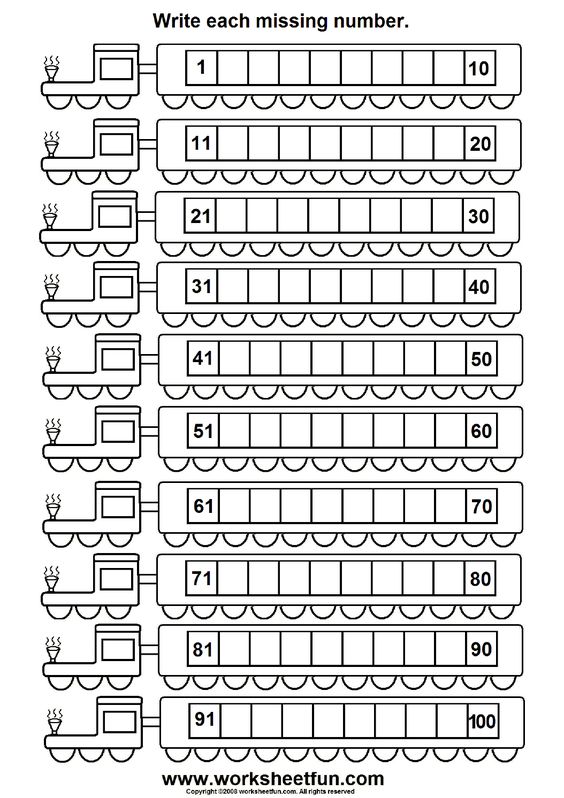 